Анализ результатов анкетирования обратной связи Летней школы – 2023 для педагогов-психологов Свердловской области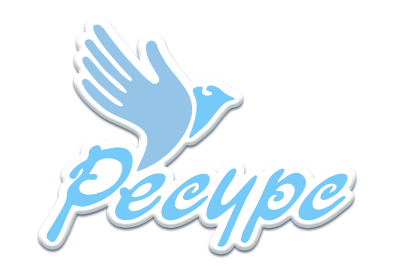 (14.06.2023)1.Организационные условия:1.1. «Была ли предварительная информация о мероприятии понятной и исчерпывающей?», удовлетворенность – 98%1.2. «Удовлетворены ли вы взаимодействием с организаторами мероприятия?», удовлетворенность – 96.9%1.3. «Удовлетворены ли вы формой (форматом) проведения мероприятия?» - удовлетворенность – 98.7%2.Содержание мероприятия:2.1. «Была ли тематика мероприятия актуальной для вас?» - удовлетворенность – 97.2%2.2. «Удовлетворены ли вы работой спикеров (ведущих, докладчиков, модераторов)?», удовлетворенность – 98.2%2.3. «Удовлетворены ли вы качеством профессиональной информации, представленной в ходе мероприятия?», удовлетворенность – 98.9%3.Практическая направленность:3.1. «Имела ли информация, представленная в ходе мероприятия, практическое значение?», удовлетворенность – 97.6%3.2. «Мотивированы ли вы по результатам участия в мероприятии к применению полученных знаний в своей практической деятельности?», удовлетворенность – 96.1%3.3. «Хотите ли вы продолжить участие в мероприятиях Центра «Ресурс» по данной тематике?», удовлетворенность – 95.7%4. Выразите Ваше общее впечатление от участия в мероприятииСпасибо, за представленный материал, очень интересно, данные темы актуальны для меня.Первое впечатление от ведущих было отталкивающим - недовольный тон. Спикеров было интересно слушать. Спасибо.Спасибо за организованную встречу с коллегами. Появились новые идеи на следующий учебный год.Очень понравилось, что информация излагалась кратко, доступно, понятно, с опорой на научные знания и живые примеры.Мне было интересен опыт коллег, методы работы с детьми. Это дает информацию для размышления и новые идет для развития своих методов работы.Очень полезная информация. Взяла новые знания к применению на практике. Буду рада участвовать в мероприятиях "Ресурс."Очень все интересно, доходчиво.Общее впечатление - интересно было слушать темы спикеров и их примеры практикоориентированных заданий.Спасибо большое организаторам и спикерам! Много полезной информации, практического материала, который несомненно возьму в свою работу!Очень интересно, услышала и увидела много интересной и полезной информации.Очень познавательно и интересно. много нового. Особенно интересна тема Канцыревой А.К.ВСЕ БОЛЬШИЕ МОЛОДЦЫ!!!Интересно, лаконично, познавательно и полезно! Многое возьму себе в работу!!!Спасибо большое, всё было интересно.Понравилась тематика и содержание докладов.Мероприятие проведено на очень высоком организационном и техническом уровне. Спасибо.Очень интересные идеи и темы докладов! Большинство хочется внедрить в свою работу. Спасибо!Спасибо.В целом хорошее мероприятие. Есть, что взять для своей работы.Очень понравился практический опыт коллег.Все понравилось.Очень благодарна "Ресурсу" за организацию Школы. У меня существует голод на общение с коллегами - педагогами-психологами. В каждом выступлении спикеров есть "изюминки" и моменты, которые я себе зафиксировала. Спасибо, что соблюдается регламент, выступления короткие и емкие. Жаль только, что некоторые выступающие сделали упор на теоретическую часть в ущерб практической. С удовольствием приму участие в новых мероприятиях центра!Благодарю.  Все четко организовано. Соблюдается регламент.Хорошо.Все понравилось.Очень для меня полезная информация, так как я начинающий педагог-психолог.Всё понятно, доступно. Буду применять на практике! Спасибо большое за Вашу работу!Все замечательно, большое спасибо!Спасибо за организацию мероприятия.Хорошее.Очень активно, позволяет концентрированно воспринять, всё самое полезное.Здравствуйте! Мероприятия центра "Ресурс" всегда очень нужные, познавательные, ценные. Приятно работать с вами!Узнала много интересной информации.Очень интересен опыт других психологов, особенно видео-уроки. Все замечательно, благодарю за представленный материал.Встреча познавательная, хочу сказать, что все профессионалы своего дела, а организаторам успешных мероприятий в будущем!Спасибо большое.Хорошее.Здорово!Интересные доклады, грамотные спикеры, полезный опыт.Мероприятие организовано на достаточном уровне.Спасибо, все понравилось.Спасибо за организацию мероприятия. Всегда интересно посмотреть на опыт коллег.Очень приятно видеть конкретный практический опыт коллег!!! Всем профессионального развития и достижения профессиональных высот!!!Большое спасибо организаторам за интересное мероприятиеБлагодарю за сотрудничество.Благодарю за интересный практический материал.Интересно, полезно.Мероприятие очень полезное. Материалы интересные.Разнообразные спикеры и темы. привлечены специалисты со всей свердловской области, интересно послушать, как устроена работа у коллег.Все прекрасно.Было интересно, познавательно, отметила для себя много практических моментов, упражнений для работы с детьми.Летняя школа очень информативна.Очень полезные практические выступления! Спасибо!Информативно, кратко и мотивирует на применение в свою деятельность.Положительное.Положительное впечатление, необходимо больше практического материала или игр, упражнений.Все понравилось, спасибо.Спасибо за информативность и практичность.Спасибо за полезное мероприятие.5. Укажите наиболее интересные для Вас темы обучающих мероприятий, в которых Вы хотели бы принять участие:Особенности психологического консультирования, коучинга.Нейропсихология.Активное взаимодействие с родителями на уровне ДОУ в образовательной работе с детьми.Профилактика суицидального поведения.Игровые технологии в работе с детьми с ОВЗ.Нейропсихологические игры и упражнения. Диагностика по направлениям.Нейроигры на школьных переменах, как средство повышения индивидуальных образовательных результатов.Разнообразные методы и приемы работы с детьми с ОВЗ разных нозологических групп.Работа с детьми 2-3лет.Мне интересны мероприятия для развития детей раннего возраста.Развитие памяти, логики.Работа с детьми с ОВЗ. Буллинг в школе.Понравились материалы, предоставленные большинством спикеров, которые несут практикоориентированный характер, да еще и в области нейропсихологии.Работа с детьми с ОВЗ (с разными нозологиями).Использование кинезиологических упражнений в педагогической практике. Настольные игры в коррекционной работе с детьми ОВЗ.Обучение детей с умственной отсталостью.Разработка программ (логопеда, психолога, дефектолога) для общеобразовательных школ при работе с детьми ОВЗ.Опыт работы учителя-дефектолога в общеобразовательной школе.Нейропсихология.Составление коррекционных программ по итогам ПМПК.Семинары по информационным технологиям в работе дефектологов, психологов. Технические средства и программное обеспечение для эффективной работы в онлайн-режиме.Побольше о нейрогимнастике, новых методиках работы.Нейропсихология.Разработка программы сопровождения в рамках ФОП.Интересна работа с детьми с ОВЗ.Организация предметно-пространственной среды кабинета педагога-психолога по МКДО.Интересно подробнее узнать об АВА терапии. Обучиться приемам.Кинезиология, практика.Нейротехнологии.На самом деле, мне всё интересно.Про нейроигры и выступление Дубровиной Нины о работе с детьми ОВЗ.Темы, связанные с инклюзией.Нейропсихология, занятия с детьми ОВЗ.Прикладной анализ поведения в работе с детьми ОВЗ.Очень интересно про детский творческий центр "Развитие" у Дубровиной Нины, "Использование кинезиологических упражнений в педагогической практике" Королева Л.А.Работа по СИПР с детьми с тяжелой умственной отсталостью.Видео-уроки развивающих и коррекционных занятий.Нейропсихологические игры.Психологическое сопровождение родителей с детьми с РАС.Дети с ОВЗ, в частности с РАС, в школе.Интересен опыт работы с агрессивными детьми.Применение на практике нейропсихологических методов с детьми дошкольного возраста.Интересуют темы арт, нейро, селективный мутизм, танцевальная психология.Коррекционно-развивающая работа с обучающимися с ОВЗ (в школе).Работа с одаренными детьми.Профилактика суицидального риска.Меня интересуют технологии обучения и развития детей с ОВЗ (ЗПР, ТНР, НОДА, РАС) для воспитателей, прежде всего, и специалистов ППк, так как я - старший воспитатель.Обучение учеников с аутизмом.Аспекты работы педагога - психолога с родителями ДОО.Коррекционно - развивающие занятия для детей ОВЗ.Работа педагога-психолога в школе, в т.ч.с детьми с ОВЗ.Работа с детьми ОВЗ.Нейропсихология, ABA-терапия.Нейроигры и настольные игры.Работа с детьми с ОВЗ, практика.Принимаю участие во многих мероприятиях, организованных вами.Кинезиологические сказки.Нейрокоррекционные технологии в работе педагога-психолога в контексте развития ребенка-дошкольника.Буллинг, работа с детьми с УО.Особенности адаптации детей с РАС в ОУ.Основы АВА-терапии для педагогов ОО.Документация педагога-психолога ДОУ.Нейропсихологические техники при работе с детьми.6. Напишите Ваши рекомендации по организации последующих мероприятий:Нет рекомендаций.Очный формат	.Возможность получать обратную связь от спикеров на заданные вопросы.Продолжать в таком же формате, может больше показывать видео материалы из опыта работы.В сертификате нужно самостоятельно вписывать ФИО, было бы лучше, если бы можно было напечатать в самом сертификате, а после этого распечатывать готовый.Продолжить использовать данную форму и в следующем учебном году.Все устроило.Мне нравится организация ваших мероприятий.Все удобно.По времени меня все устраивает. По формату тоже. Спасибо. Все замечательно!!!Также, большинство материалов, которые представляются чаще всего, направлены на начальную школу и доу, хочется узнать о играх, заданиях, которые будут интересны в подростковом возрасте, в особенности, с ОВЗ.Больше времени давать спикерам для выступления, так как они торопились и рассказывали не все что хотели.Продолжать привлечение спикеров с докладами практической направленности.Затрудняюсь ответить.Рекомендаций нет. Жду следующих мероприятий!Больше видео.Сделать более широкую тематику, чтобы содержание докладов не повторялось.Всё устраивает. Спасибо за мероприятия!Супервизия.Все отлично и так.Одно только пожелание: чтобы все выступления были практикоориентированные.Все прекрасно!Всё хорошоТак держать!Очень понравилось на вашем Школе, хотелось бы еще не раз послушать профессионалов своего дела, очень интересно, для меня много нового. Спасибо.Время семинара запланировать с 13:00, т.к. обеденный перерыв.Все замечательно организовано.Работа с детьми РАС.Не удобное время, удобнее с 13-15 или в офлайн режиме.Всё хорошо, как-то бы полегче попадать на мероприятие.Меня устраивает форма Зимней и Летней школ, которые Вы предлагаете.Работа с детьми агрессивностью и страхами.Больше видео материала.Хотелось бы узнать, как начинать работу с одаренными детьми.Все хорошо.Это устраивает.Большее разнообразие тем.Пока рекомендаций нет, все устраивает.Все устраивает.Нет рекомендаций.Так держать!!!Нет.В одном мероприятии "Ресурса" для педагогов - психологов, для практического применения, хотелось бы как можно больше разносторонних тем рассмотреть.Хотелось бы увидеть больше практических занятий в работе с детьми школьного возраста.Может быть, чуть больше времени спикерам.Все отлично! Технически все хорошо, легкая форма подключения, чаты, анкеты, все отлично организовано.Продолжать в том же направлении.Привлечение новых специалистов, специалистов по работе с документацией в сфере работы с детьми с ОВЗ.Взаимодействие воспитателей и специалистов в детском саду.Всё отлично!ИКТ.Буллинг, работа с детьми с УО.Продолжать работу.